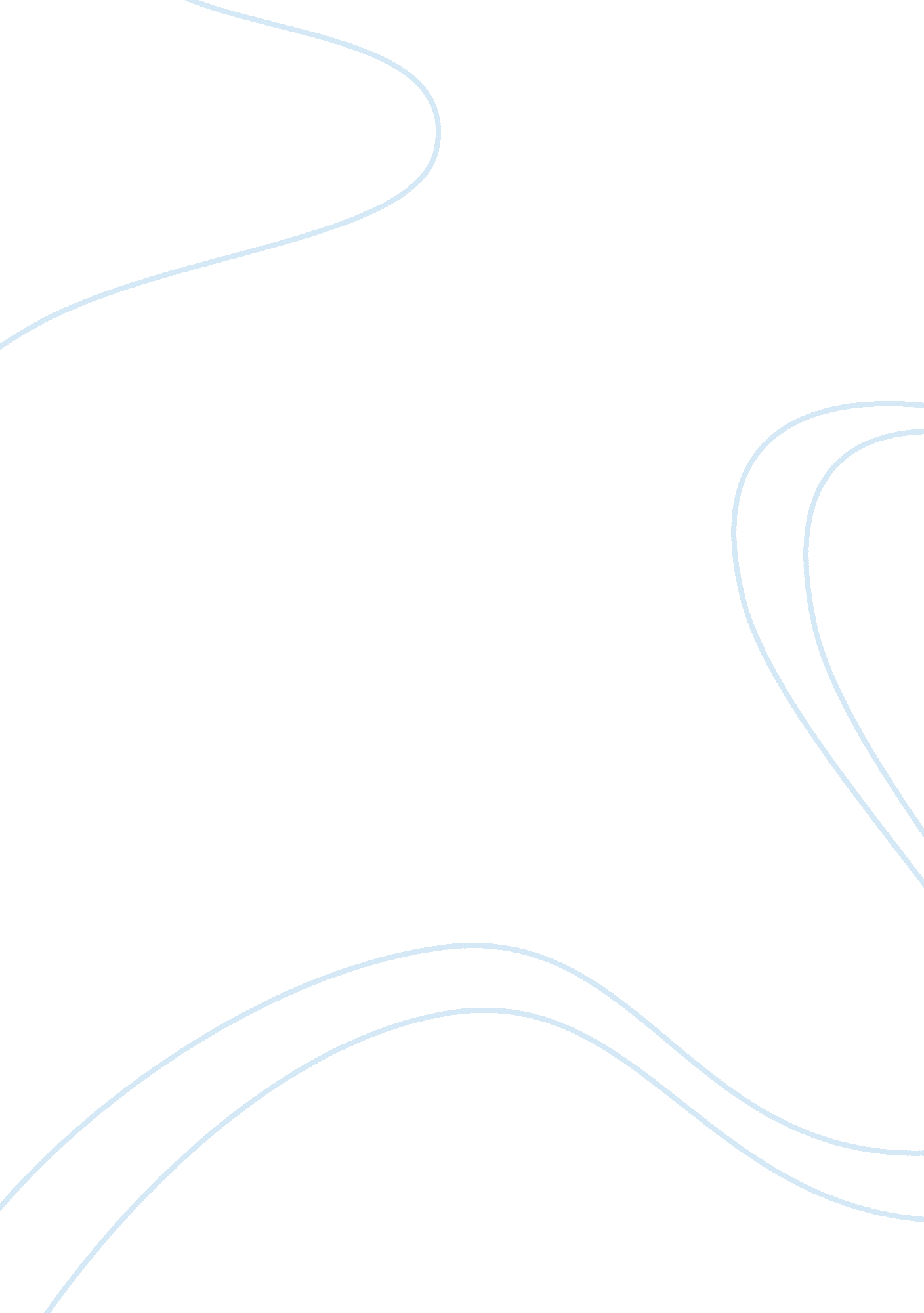 Report on memorandumBusiness, Industries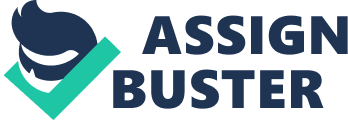 Provisional title – “ Effects of Oil and Gas Industries on Air Pollution” I. Introduction 
The purpose for writing this report is to learn more about air pollution caused by oil and gas industries and how the air pollution affects people. People have always understood that air pollution makes breathing difficult. Oil and gas industries are located all over the world. The bad effects of the atmospheric emissions from industrial processes are sometime ignored in exchange for jobs. The diseases caused by air pollution range from allergies and to life threatening diseases including cancer. Large concentrations of carbon dioxide and other greenhouse gasses have been emitted into the atmosphere from air pollution ( including from the oil and gas industry). Carbon dioxide and greenhouse gasses have a negative effect on the environment and one negative effect is global warming. 
II. Work Completed A. Sources Peer reviewed scientific journals have many articles about the topics of how humans are affected by air pollution. Many of the articles are about the emissions from oil and gas industries. The four references I have listed here are all from scientific journals. Three of the articles were found using a Google Scholar Search. The fourth was found using the library search engine. Index cards have been made each time I find a good reference. I have one category of cards for the references that will be added to the bibliography. I have a second category using index cards that are sorted by topics. 
Caldera, K. (2012). Greenhouse gases, climate change and the transition from coal to low carbon Envi. Res. Lett 174(1), 232-241. 
Horowitz, D. L. (2006). Global health benefits of mitigating pollution. Proc. Natl. Sci. USA 103, 3988. 
Olsen, N. (2011) Natural gas and polluted air. Environment, 108 (3), 601-608. 
West, J. J. (2008). Management of troposphere ozone. Environ. Sci. Technol. 39, 4685. B. Preliminary outline I. Introduction 
II. Air Pollution from industrialization A. Effects of Major Chemicals B. Pollutants Effects in Cities 
II. Air Pollution from oil and the effect on people in cities. A. Effects on Human Body 1. Parts of body effected 
III. How humans add to pollution 
IV. Petroleum Engineering A. Technology B. PE activities 
C. Industry activities 
V. Health and diseases caused by oil and gas pollution 
VI. Legal issues 
VII. Conclusions 
III. Problems and Solutions 
I have had some problems staying focused on what I want to write about so I need to refer to my cards and notes more often to remedy that problem. A lot of interesting information is available on the Internet about air pollution from the fossil fuel industries. 
IV. Work to be completed 
I need to find references that have information about how the human body is affected by air pollution emitted by the oil and gas industries. I want to find details about what happens when a person breathes air pollution into the lungs and how blood cells are affected. I will look for two or three more references. Then I will start writing the report by making more subheadings so the subject matter will be clear for the person reading the paper. Work Schedule Day 1. Review the article about how health improves when air pollution is lowered or stopped 
Day 2. Check teacher’s notes on the progress report 
Day 3. Find 2 or 3 new references. 
Day 4. Add the new references to index cards. Improve the outline using information from all the references. Finish taking notes. 
Day 7. Organize all the references, notes and outline to start writing paper. 
Day 8. Work on the first draft. 
Day 22. Finish the first draft. 
Day 23. Improve the first draft, proofread, edit and complete the paper. 
Day 24. Report due with references, notes, outlines and drafts. Hand in the report. 